Publicado en Barcelona el 04/07/2022 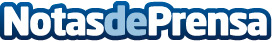 AleaSoft: La Excepción Ibérica podría extenderse hasta septiembre del 2023Resumen de la entrevista de Milena Giorgi de Energía Estratégica a Antonio Delgado Rigal, Doctor en Inteligencia Artificial, fundador y CEO de AleaSoft Energy Forecasting. En la entrevista se analiza cómo están siendo los primeros días de funcionamiento del mecanismo temporal de ajuste de costes de producción en el mercado eléctrico español, así como las perspectivas en los próximos meses en que estará vigente y una vez finaliceDatos de contacto:Alejandro Delgado900 10 21 61Nota de prensa publicada en: https://www.notasdeprensa.es/aleasoft-la-excepcion-iberica-podria Categorias: Internacional Nacional Sector Energético http://www.notasdeprensa.es